Scrapbook Award 2021 (awarded in odd numbered years) 	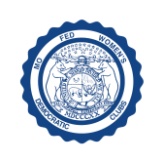 Contact Becky Vanlandingham, Scrapbook Chair:  30825 Route D, Paris, MO; 65275, 660-327-5897 and 573-473-2010.    DEADLINE: MAY 1, 2021	The Scrapbooks will be judged on content and artistic presentation. The scrapbook will be rated on table of contents, record of club activities, materials relevant to the club, completeness, originality, organization, neatness and legibility. Please check in your scrapbook at the time of registration. These can come from individual clubs or from district clubs.Things the scrapbook must have— This sheet should be completely filled out and sent to the Scrapbook Chair.Name of the club ______________________________________________________District ______________________________________________________________Year(s) of the scrapbook _____________________ (It should primarily be of 2019-2021, but may contain some historical materials.)President of the Club ________________________________________________________________ Address ___________________________ city ______________________ zip _______ Phone of president ________________________ email ___________________________________ Name of compilers of scrapbook ____________________________________________Contact phone/email of compiler of scrapbook _______________________________________________________________________________________________________TABLE OF CONTENTS --- YES_______ NO _________HERE IS A SAMPLE OF HOW THE SCRAPBOOKS WILL BE EVALUATED--On a scale of 1 to 5, judge the scrapbook on the following items. (1 being lowest—5 being highest)Table of contents clarity 		1   	2	3	4	5		___________Record of club activities 		1	2	3	4	5		___________Materials relevant to the club 		1	2	3	4	5		___________Completeness 			1	2	3	4	5		___________Organization 			1	  2	3	4	5		___________Neatness and legibility 		1	2	3	4	5		___________On a scale of 1 to 10 how would you rate originality of this scrapbook:: Originality     1	2        3	   4      5	   6      7	   8      9	   10	                                                __________ 	                Total score ____________